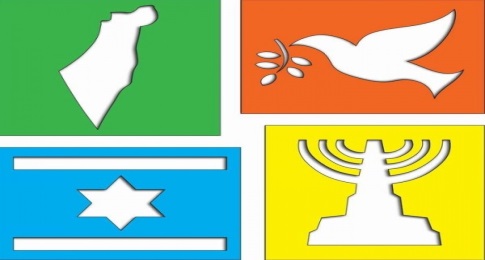  Monthy Trade and Economics Situation Report  from Tel Aviv, Israel. รายงานสถานการณ์เศรษฐกิจการค้าระหว่างประเทศ                                                                                            สำนักงานส่งเสริมการค้าในต่างประเทศ   ณ   กรุงเทลอาวีฟ   รัฐอิสราเอล     		                การส่งออกของอิสราเอลลดลงมากที่สุดในรอบ 6 ปี		การส่งออกสินค้าของรัฐอิสราเอล ยกเว้นเพชรและอัญมณีเครื่องประดับ มีมูลค่า 24 พันล้านเหรียญสหรัฐฯ ในระหว่างเดือนมกราคม-มิถุนายน 2016 เปรียบเทียบกับตัวเลขมูลค่าการส่งออกในครึ่งปีแรกของปี 2015 ซึ่งมีมูลค่าประมาณ 25.3 พันล้านเหรียญสหรัฐฯ สถาบันการส่งออกและความร่วมมือระหว่างประเทศของรัฐอิสราเอลระบุว่าอัตราการขยายตัวการส่งออกของมูลค่าสินค้า ยกเว้นเพชรและอัญมณีเครื่องประดับในช่วงครึ่งปีแรกในปี 2016 ลดลงร้อยละ 5.7 โดยถือว่าเป็นอัตราการขยายตัวของมูลค่าการส่งออกที่ต่ำที่สุดในรอบ 6 ปีที่ผ่านมา ซึ่งมูลค่าการส่งออกที่ลดลงดังกล่าวอยู่ในกลุ่มสินค้าหลัก 3 ประเภท ได้แก่ ยาและผลิตภัณฑ์ยา ส่วนประกอบอิเล็กทรอนิกส์ และเคมีภัณฑ์ และรัฐอิสราเอลส่งออกสินค้าไปยังตลาดคู่ค้าสำคัญ 3 แห่ง ซึ่งถือว่ามีมูลค่าการส่งออกจากรัฐอิสราเอลถึง 1 ใน 3 ของตลาดส่งออกทั้งหมดของรัฐอิสราเอล ได้แก่ สหรัฐอเมริกา สหราชอาณาจักร และสาธารณรัฐประชาชนจีน นอกจากนี้ รัฐอิสราเอลส่งออกไปยังประเทศตุรกีและอินเดียลดลงอีกด้วย โดยมูลค่าการส่งออกจากรัฐอิสราเอลไปสหรัฐอเมริกาลดลงร้อยละ 3 มีมูลค่าประมาณ 5.4 พันล้านเหรียญสหรัฐฯ ในครึ่งปีแรกของปี 2016 ซึ่งมูลค่าการส่งออกที่ลดลงอย่างมากอยู่ในสินค้าเคมีภัณฑ์ ส่วนประกอบอิเล็กทรอนิกซ์ และยาและผลิตภัณฑ์ยา ในส่วนการส่งออกไป  สหราชอาณาจักรมีมูลค่าประมาณ 2 พันล้านเหรียญสหรัฐฯ ลดลงร้อยละ 17 ซึ่งสินค้าที่มีมูลค่าการส่งออกลดลงอย่างมากคือยาและผลิตภัณฑ์ยา โดยสินค้าดังกล่าวมีสัดส่วนของมูลค่าการส่งออกถึง 2 ใน 3 ของมูลค่าการส่งออกสินค้าจากรัฐอิสราเอลไปยังสหราชอาณาจักร ซึ่งการลดลงของมูลค่าการส่งออกไปสหราชอาณาจักรส่วนหนึ่งเป็นผลมาจากการลดค่าเงินปอนด์ต่อดอลลาร์สหรัฐฯ และผลกระทบด้านอัตราแลกเปลี่ยนจากการที่ สหราชอาณาจักรออกจากกลุ่มประเทศสหภาพยุโรปในช่วงก่อนหน้านี้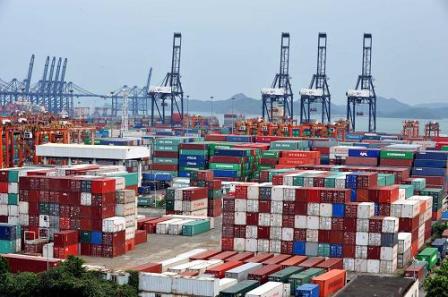 		รัฐอิสราเอลส่งออกไปสาธารณรัฐประชาชนจีน ซึ่งเป็นตลาดส่งออกที่ใหญ่ที่สุดในทวีปเอเชียมีมูลค่าการส่งออกลดร้อยร้อยละ 8 ในครึ่งปีแรกของปี 2016 โดยสินค้าที่มีมูลค่าการส่งออกลดลงอย่างมาก  Monthy Trade and Economics Situation Report  from Tel Aviv, Israel. รายงานสถานการณ์เศรษฐกิจการค้าระหว่างประเทศ                                                                                            สำนักงานส่งเสริมการค้าในต่างประเทศ   ณ   กรุงเทลอาวีฟ   รัฐอิสราเอล ได้แก่ สินค้าสินแร่ โลหะมีค่า ซึ่งลดลงร้อยละ 77 เปรียบเทียบกับช่วงระยะเวลาเดียวกันในปี 2015 และสินค้าส่วนประกอบอิเล็กทรอนิกส์ ซึ่งลดลงร้อยละ 28 เปรียบเทียบกับในช่วงระยะเวลา 6 เดือนแรกของปี 2015 อย่างไรก็ตาม รัฐอิสราเอลมีมูลค่าการส่งออกสินค้าอื่นไปสาธารณรัฐประชาชนจีน ขยับตัวสูงขึ้นร้อยละ 9 เปรียบเทียบกับช่วงระยะเวลาเดียวกันในปี 2015		การส่งออกของรัฐอิสรเอลไปยังประเทศตุรกีและอินเดียลดลงเช่นกัน โดยมีมูลค่าการส่งออกสินค้าไปประเทศอินเดียประมาณ 580 ล้านเหรียญสหรัฐฯ อัตราการเติบโตของการส่งออกลดลงร้อยละ 9 เปรียบเทียบกับช่วงระยะเวลาเดียวกันในปี 2015 ซึ่งเป็นช่วงเวลาที่การส่งออกสินค้าไปอินเดียขยายตัวถึงร้อยละ 21 ซึ่งเป็นผลมาจากการข้อตกลงทางการค้าสนค้ายุทธโธปกรณ์ระหว่างรัฐอิสราเอลและประเทศอินเดีย และข้อตกลงดังกล่าวได้สิ้นสุดในครึ่งปีแรกของปี 2016 เป็นผลทำให้มูลค่าส่งออกสินค้าไปยังประเทศอินเดียลดลง  ในส่วนการส่งออกสินค้าไปยังประเทศตุรกี มีอัตราการเติบโตลดลงร้อยละ 35 หรือมีมูลค่าการส่งออกอยู่ที่ 65 ล้านเหรียญสหรัฐฯ อย่างไรก็ตาม มูลค่าการส่งออกสินค้าของรัฐอิสราเอลไปยังบางประเทศได้เพิ่มสูงขึ้น ได้แก่ ประเทศสเปนเพิ่มขึ้นร้อยละ 13 ประเทศอิตาลีเพิ่มขึ้นร้อยละ 4 และประเทศเยอรมันเพิ่มขึ้นร้อยละ 3		ทั้งนี้ มูลค่าการส่งออกในภาคบริการของรัฐอิสราเอลเพิ่มขึ้นร้อยละ 13 เป็นผลส่งให้มูลค่าการส่งออกในส่วนภาพรวมของรัฐอิสราเอลในสินค้าและบริการในครึ่งปีแรกของปี 2016 อยู่ที่ 47 พันล้านเหรียญสหรัฐฯ และสถาบันการส่งออกและความร่วมมือระหว่างประเทศของรัฐอิสราเอลระบุการส่งออกภาคบริการที่เพิ่มสูงขึ้นอยู่ในกลุ่มการส่งออกบริการด้านเทคโนโลยีขั้นสูงของรัฐอิสราเอลนั่นเองแหล่งข้อมูลจาก : The Jerusalem Post (28/09/59) สำนักงานส่งเสริมการค้าในต่างประเทศ ณ กรุงเทลอาวีฟ29 กันยายน 2559